ОПРЕДЕЛЕНИЕо назначении дела № 04-54/1238 о нарушении антимонопольного законодательства к рассмотрению23 июня 2014 г.									        г. КостромаПредседатель Комиссии Управления Федеральной антимонопольной службы по Костромской области по рассмотрению дела о нарушении антимонопольного   законодательства на основании приказа руководителя Управления Федеральной антимонопольной службы по Костромской области от 23 июня 2014 г. № 73  о возбуждении дела и создании комиссии по рассмотрению дела о нарушении антимонопольного законодательства по признакам нарушения Администрацией муниципального района город Нерехта и Нерехтский район Костромской области (157800, Костромская область, г. Нерехта, ул. Победы, д.1) п. 2 ч. 1 ст. 15 Федерального закона от 26.07.2006 № 135-ФЗ «О защите конкуренции», выразившегося в установлении: в пункте 12 Административного регламента по предоставлению муниципальной услуги «По выдаче разрешений на установку и эксплуатацию рекламных конструкций на территории муниципального района г. Нерехта и Нерехтский район Костромской области (далее – Административный регламент) обязанности заявителя обратиться для предоставления муниципальной услуги в Управление Федеральной налоговой службы по Костромской области для получения выписки из Единого государственного реестра юридических лиц либо выписки из единого государственного реестра индивидуальных предпринимателей; в подпункте 5 пункта 18 Административного регламента к числу документов, необходимых для предоставления муниципальной услуги сведений о государственной регистрации юридического лица или о государственной регистрации физического лица в качестве индивидуального предпринимателя, предоставление которых не предусмотрено действующим законодательством; в пункте 24 Административного регламента оснований для отказа в приеме документов, не предусмотренных действующим законодательством; в пункте 25 Административного регламента дополнительных, не предусмотренных законодательством оснований для отказа в предоставлении муниципальной услуги, руководствуясь частью 13 статьи 44 Федерального закона от 26.07.2006 № 135-ФЗ «О защите конкуренции» определил:1. Назначить дело к рассмотрению на 18 июля 2014 г. на 10:00 часов по адресу: г. Кострома, ул. Калиновская, 38, 4 этаж.2. Привлечь к участию в рассмотрении дела в качестве ответчиков - Администрацию муниципального района город Нерехта и Нерехтский район Костромской области (157800, Костромская область, г. Нерехта, ул. Победы, д.1).3. Администрации муниципального района город Нерехта и Нерехтский район Костромской области в срок до 10 июля 2014 года представить в Костромское УФАС России следующие документы и информацию: - надлежащим образом заверенную копию официального печатного издания, в котором было опубликовано вышеуказанное постановление;- письменные объяснения и правовое обоснование позиции по факту вменяемых признаков нарушения антимонопольного законодательства. Явка стороны по делу или ее представителя с доверенностью на участие в рассмотрении дела обязательна.Приложение: копия приказа от 23.06.2014 г. № о возбуждении дела – на 1 л. в 1 экз.Председатель Комиссии                                                                               М.В. РадаеваФЕДЕРАЛЬНАЯ
АНТИМОНОПОЛЬНАЯ СЛУЖБА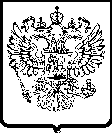 УПРАВЛЕНИЕФедеральной антимонопольной службы                                                                  по Костромской областиул. Калиновская, 38, г. Кострома, 156013тел. (4942) 35-67-48, факс (4942) 35-67-48e-mail: to44@fas.gov.ru_______________  №  ________________На №____________ от  _______________